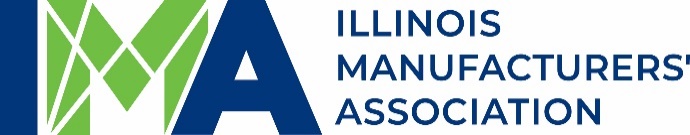 Annual Workers Compensation ConferenceInsights and Perspectives for ManufacturesSponsor Opportunities!Become a sponsor of the Annual Workers’ Compensation Conference – this year both in-person in Peoria and via Live Stream! Participants from all over the state will be gathering to learn the latest about this issue and effective strategies for manufacturers to keep their employees safe and control costs. This is a great chance for your company to build visibility with fellow members.$2000 Breakfast SponsorOne availableOpportunity to share a pre-recorded 30-second “commercial” to be shown during eventCompany logo on all promotional materialsOpportunity to share materials with attendees3 tickets to the ConferenceAcknowledged during the event $2000 Lunch SponsorOne availableOpportunity to share a pre-recorded 30-second “commercial” to be shown during eventCompany logo on all promotional materialsOpportunity to share materials with attendees3 tickets to the ConferenceAcknowledged during the event $1000 Panel SponsorOpportunity to share a 30-second “commercial” to be presented during eventCompany logo on all promotional materialsOpportunity to share materials with attendees2 tickets to the ConferenceAcknowledged during the event$500 Break SponsorCompany logo on all promotional materialsOpportunity to share materials with attendees1 ticket to the ConferenceAcknowledged during the event 